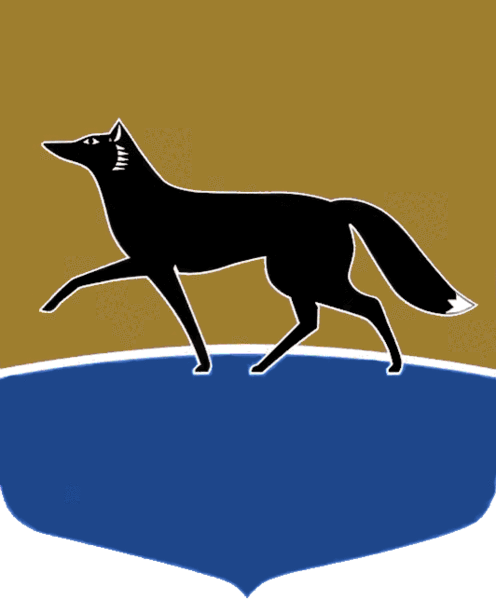 Принято на заседании Думы 25 февраля 2022 года№ 80-VII ДГО признании утратившими силу некоторых решений Думы городаВ целях приведения муниципальных правовых актов муниципального образования городской округ Сургут в соответствие с действующим законодательством, на основании статьи 59 Устава муниципального образования городской округ Сургут Ханты-Мансийского автономного округа – Югры Дума города РЕШИЛА:1.  Признать утратившими силу решения городской Думы:1)  от 11.10.2000 № 298-II ГД «О создании комиссии»;2)  от 06.03.2001 № 5-III ГД «О внесении изменений в решение городской Думы от 11.11.2000 № 298-II ГД «О создании комиссии»;3)  от 06.03.2001 № 6-III ГД «О возложении обязанностей по контролю за выполнением городских целевых Программ, принятых городской Думой 
II созыва»;4)  от 29.03.2001 № 19-III ГД «О социальной поддержке пенсионеров города»;5)  от 26.04.2001 № 23-III ГД «О городской целевой комплексной Программе «Неотложные меры по предупреждению распространения 
в городе Сургуте заболевания, вызываемого вирусом иммунодефицита человека (ВИЧ- инфекции), на 2002 – 2005 годы «Анти - ВИЧ/СПИД»;6)  от 30.05.2001 № 33-III ГД «О городской целевой комплексной Программе капитального строительства в городе Сургуте на 2001 – 2002 годы»;7)  от 30.05.2001 № 36-III ГД «Об утверждении городской целевой Программы «Пожарная безопасность на 2001 – 2003 годы»;8)  от 25.10.2002 № 185-III ГД «О ходе реализации городской целевой Программы «Пожарная безопасность на 2001 – 2003 годы»;9)  от 30.05.2001 № 37-III ГД «О ходе выполнения решения городской Думы от 05.07.2000 № 283-II ГД «О привлечении заемных средств 
для инвестиционного финансирования»;10)  от 28.06.2001 № 45-III ГД «О ходе выполнения решения городской Думы от 10.04.2000 № 255-II ГД»;11)  от 28.06.2001 № 54-III ГД «О разработке городской целевой Программы строительства жилья с использованием механизма ипотечного жилищного кредитования»;12)  от 28.09.2001 № 65-III ГД «О приведении в соответствие 
с действующим законодательством ранее принятых решений городской Думы»;13)  от 28.09.2001 № 63-III ГД «О программе капитального строительства на 2002 – 2003 годы»;14)  от 28.09.2001 № 69-III ГД «О разработке текущей Программы поддержки малого предпринимательства в городе Сургуте на 2002 – 2003 годы»;15)  от 31.10.2001 № 72-III ГД «О плане – прогнозе социально-экономического развития города Сургута на 2002 год»;16)  от 31.10.2001 № 74-III ГД «О городской целевой Программе «Молодежь Сургута» на 2002 – 2005 годы»;17)  от 31.10.2001 № 75-III ГД «Об утверждении городской целевой комплексной медико-социальной Программы «Сахарный диабет» 
на 2002 – 2006 годы»;18)  от 20.11.2001 № 89-III ГД «О согласительной комиссии»;19)  от 30.11.2001 № 93-III ГД «О ходе выполнения Программы реформирования жилищно-коммунального хозяйства города Сургута»;20)  от 30.11.2001 № 94-III ГД «О городской целевой Программе «Безопасное материнство» на 2002 – 2006 годы»;21)  от 16.10.2006 № 102-IV ДГ «О продлении сроков реализации городской целевой Программы «Безопасное материнство» на 2002 – 2006 годы»;22)  от 30.11.2001 № 95-III ГД «О городской целевой Программе «Здоровый ребенок» на 2002 – 2006 годы»;23)  от 30.05.2001 № 37-III ГД «О ходе выполнения решения городской Думы от 05.07.2000 № 283-II ГД «О привлечении заемных средств 
для инвестиционного финансирования»;24)  от 30.11.2001 № 96-III ГД «О привлечении заемных средств»;25)  от 30.11.2001 № 97-III ГД «Об утверждении текущей Программы поддержки малого предпринимательства в городе Сургуте на 2002 – 2003 годы»;26)  от 30.11.2001 № 98-III ГД «О разработке городской целевой Программы по социальной поддержке ветеранов войны в Афганистане 
и участников других боевых действий»;27)  от 26.12.2001 № 104-III ГД «О городской целевой Программе «Комплексные мероприятия по социальной поддержке ветеранов боевых действий в Афганистане и других участников боевых действий, локальных войн» на 2002 – 2003 годы»;28)  от 27.02.2002 № 115-III ГД «Об основных направлениях реализации программ жилищного строительства»;29)  от 27.02.2002 № 116-III ГД «О ходе реализации целевой Программы развития телефонной сети города Сургута на период 
до 2003 года»;30)  от 27.02.2002 № 120-III ГД «О разработке городской целевой Программы содействия занятости населения города Сургута на 2002 – 2003 годы»;31)  от 04.04.2002 № 123-III ГД «Об исполнении муниципального заказа за 2001 год»;32)  от 04.04.2002 № 124-III ГД «О ходе выполнения целевой Программы «Реконструкция домов первых массовых серий застройки 
в городе Сургуте» на 2001 – 2010 годы»;33)  от 25.10.2002 № 181-III ГД «О внесении изменений и дополнений 
в целевую Программу «Реконструкция домов первых массовых серий застройки в городе Сургуте» на 2001 – 2010 годы»;34)  от 04.04.2002 № 125-III ГД «О ходе выполнения городской целевой Программы «Комплексные меры противодействия злоупотреблению наркотическими средствами и их незаконному обороту на 2000 – 2003 годы»;35)  от 04.04.2002 № 126-III ГД «О ходе выполнения решения городской Думы от 28.06.2001 № 45-III ГД «О ходе выполнения решения городской Думы от 10.04.2000 № 255-II ГД «О Программе «Охрана природы и рациональное использование природных ресурсов города Сургута» 
на 2000 и последующие годы»;36)  от 04.04.2002 № 129-III ГД «Об утверждении городской целевой Программы содействия занятости населения города Сургута на 2002 – 2003 годы»;37)  от 25.03.2004 № 318-III ГД «Об итогах выполнения городской целевой Программы содействия занятости населения города Сургута 
на 2002 – 2003 годы»;38)  от 04.04.2002 № 131-III ГД «О разработке городской целевой Программы развития физической культуры и спорта в городе Сургуте 
на 2003 – 2005 годы»;39)  от 16.05.2002 № 137-III ГД «О разработке городской целевой Программы «Развитие культуры и искусства в городе Сургуте» 
на 2003 – 2005 годы»;40)  от 16.05.2002 № 138-III ГД «О ходе реформирования жилищно-коммунального хозяйства города Сургута»;41)  от 16.05.2002 № 143-III ГД «О рассмотрении представления 
на нормативно-правовой акт органа местного самоуправления»;42)  от 16.11.2002 № 190-III ГД «О внесении изменений и дополнений 
в решение городской Думы от 16.05.2002 № 143-III ГД»;43)  от 16.05.2002 № 144-III ГД «О внесении изменений в решение городской Думы от 30.11.2001 № 90-III ГД»;44)  от 20.06.2002 № 151-III ГД «О городской целевой Программе «Развитие культуры и искусства в городе Сургуте» на 2003 – 2005 годы»;45)  от 20.06.2002 № 154-III ГД «О кредите Европейского банка реконструкции и развития»;46)  от 25.09.2002 № 167-III ГД «О городской целевой Программе «Развитие физической культуры и спорта в городе Сургуте» на 2003 – 2005 годы»;47)  от 25.09.2002 № 168-III ГД «О разработке городской целевой Программы «Профилактика и лечение артериальной гипертонии» на 2003 – 2007 годы»;48)  от 25.10.2002 № 179-III ГД «О приватизации муниципального имущества в городе Сургуте»;49)  от 25.10.2002 № 180-III ГД «О Программе реформирования 
и модернизации жилищно-коммунального хозяйства города Сургута 
на 2003 – 2005 годы»;50)  от 25.10.2002 № 182-III ГД «О плане развития улично-дорожной сети города в 2003 году»;51)  от 25.10.2002 № 183-III ГД «О ходе выполнения Программы капитального строительства в 2002 году и проекте плана на 2003 год»;52)  от 25.10.2002 № 184-III ГД «О городской целевой Программе «Охрана природы и рациональное использование природных ресурсов города Сургута» на 2002 – 2005 годы»;53)  от 25.10.2002 № 186-III ГД «Об итогах выполнения целевой Программы по борьбе с преступностью в городе Сургуте на 2000 – 2002 годы»;54)  от 16.11.2002 № 189-III ГД «О прогнозе основных показателей социально экономического развития города Сургута на 2003 год»;55)  от 03.12.2002 № 194-III ГД «О комплексной Программе по профилактике правонарушений и усилению борьбы с преступностью 
в городе Сургуте на 2003 – 2004 годы»;	56)  от 03.12.2002 № 196-III ГД «О ходе реализации целевой Программы развития телефонной сети города Сургута на период 
до 2003 года»;	57)  от 03.12.2002 № 197-III ГД «Об исполнении на территории города Программ ликвидации ветхого жилого фонда, жилого фонда 
с неблагоприятными экологическими характеристиками»;	58)  от 18.02.2003 № 205-III ГД «Об итогах выполнения Программы капитального строительства в 2002 году и основных задачах 
по капитальному строительству и капитальному ремонту на 2003 год»;	59)  от 18.02.2003 № 208-III ГД «О предоставлении услуг населению города»;	60)  от 18.02.2003 № 213-III ГД «Об утверждении городской целевой медико-социальной Программы «Профилактика и лечение артериальной гипертонии» на 2003 – 2007 годы»;	61)  от 18.02.2003 № 215-III ГД «О ходе выполнения текущей Программы поддержки малого предпринимательства в городе Сургуте 
на 2002 – 2003 годы»;	62)  от 18.02.2003 № 216-III ГД «О ходе выполнения городской целевой Программы «Комплексные меры противодействия злоупотреблению наркотическими средствами и их незаконному обороту на 2000 – 2003 годы»;	63)  от 25.03.2003 № 223-III ГД «Об исполнении муниципального заказа за 2002 год»;	64)  от 22.04.2003 № 234-III ГД «О ходе выполнения городской целевой Программы «Развитие физической культуры и спорта в городе Сургуте» 
на 2003 – 2005 годы»;	65)  от 22.04.2003 № 235-III ГД «О ходе выполнения городской целевой комплексной Программы «Неотложные меры по предупреждению распространения в городе Сургуте заболевания, вызываемого вирусом иммунодефицита человека (ВИЧ-инфекции), на 2002 – 2005 годы 
«Анти-ВИЧ/СПИД»;	66)  от 22.04.2003 № 236-III ГД «О ходе выполнения городской целевой Программы «Комплексные мероприятия по социальной поддержке ветеранов боевых действий в Афганистане и других участников боевых действий, локальных войн» на 2002 – 2003 годы»;	67)  от 03.06.2003 № 242-III ГД «Об исполнении муниципального заказа за I квартал 2003 года»;	68)  от 03.06.2003 № 244-III ГД «О ходе жилищного строительства 
и реализации целевых жилищных Программ»;	69)  от 03.06.2003 № 247-III ГД «О разработке городской целевой Программы «Врач общей практики» на 2004 – 2007 годы»;	70)  от 27.06.2003 № 253-III ГД «О ходе выполнения городской целевой Программы «Охрана природы и рациональное использование природных ресурсов города Сургута» на 2002 – 2005 годы»;	71)  от 27.06.2003 № 254-III ГД «О ходе выполнения городской целевой Программы «Молодежь Сургута» на 2002 – 2005 годы»;	72)  от 09.10.2003 № 261-III ГД «Об обеспечении качественной питьевой водой населения города Сургута и оплате за водоснабжение»;	73)  от 09.10.2003 № 263-III ГД «О ходе выполнения решения городской Думы от 03.12.2002 № 194-III ГД «О комплексной Программе 
по профилактике правонарушений и усилению борьбы с преступностью 
в городе Сургуте на 2003 – 2004 годы»;	74)  от 04.11.2003 № 270-III ГД «Об исполнении в 2003 году текущей Программы поддержки малого предпринимательства в городе Сургуте на 2002 – 2003 годы»;	75)  от 04.11.2003 № 274-III ГД «Об утверждении городской целевой Программы «Общая врачебная практика» на 2004 – 2007 годы»;	76)  от 03.12.2003 № 279-III ГД «О прогнозе социально-экономического развития города Сургута на 2004 год»;	77)  от 03.12.2003 № 280-III ГД «Об исполнении муниципального заказа за 9 месяцев 2003 года»;	78)  от 03.12.2003 № 282-III ГД «О результатах реформирования жилищно-коммунального хозяйства города Сургута за период с 1998 
по 2003 год»;	79)  от 03.12.2003 № 283-III ГД «О городской целевой программе «Комплексные меры противодействия злоупотреблению наркотическими средствами и их незаконному обороту» на 2004 – 2005 годы»;	80)  от 03.12.2003 № 284-III ГД «О ходе выполнения городской целевой комплексной медико-социальной программы «Сахарный диабет» 
на 2002 – 2006 годы»;	81)  от 03.12.2003 № 285-III ГД «О ходе выполнения городской целевой программы «Развитие культуры и искусства в городе Сургуте» 
на 2003 – 2005 годы»;	82)  от 03.12.2003 № 286-III ГД «Об итогах выполнения решения городской Думы от 25.09.2002 № 171-III ГД и реализации мер, направленных на стабилизацию обстановки с пожарами и предотвращение гибели людей 
на пожарах в 2003 году»;	83)  от 26.12.2003 № 293-III ГД «О мерах по реализации в городе Сургуте программ по улучшению жилищных условий»;	84)  от 26.12.2003 № 296-III ГД «О городской целевой программе «Комплексные мероприятия по социальной поддержке ветеранов боевых действий в Афганистане и других участников боевых действий, локальных войн» на 2004 – 2006 годы»;	85)  от 20.02.2004 № 302-III ГД «Об исполнении муниципального заказа за 2003 год»;	86)  от 20.02.2004 № 303-III ГД «Об утверждении текущей Программы поддержки малого предпринимательства в городе Сургуте на 2004 – 2005 годы»;	87)  от 20.02.2004 № 304-III ГД «Об утверждении городской целевой Программы «Дети Сургута» на 2004 – 2007 годы»;	88)  от 20.02.2004 № 305-III ГД «О разработке городской целевой Программы развития образования в городе Сургуте на 2004 – 2007 годы»;	89)  от 25.03.2004 № 317-III ГД «О ходе реализации городской целевой комплексной Программы «Неотложные меры по предупреждению распространения в городе Сургуте заболевания, вызываемого вирусом иммунодефицита человека (ВИЧ-инфекции), на 2002 – 2005 годы 
«Анти-ВИЧ/СПИД»;	90)  от 28.04.2004 № 333-III ГД «О ходе реализации городской целевой Программы «Здоровый ребенок» на 2002 – 2006 годы»;	91)  от 28.04.2004 № 334-III ГД «О ходе реализации городской целевой Программы «Безопасное материнство» на 2002 – 2006 годы»;	92)  от 28.04.2004 № 336-III ГД «О создании рабочей группы 
по проверке документов на соискание звания «Почетный гражданин города Сургута»;	93)  от 02.07.2004 № 357-III ГД «О ходе реализации текущей Программы поддержки малого предпринимательства в городе Сургуте 
на 2004 – 2005 годы».	2.  Признать утратившими силу:	1)  решение Думы города от 29.10.2014 № 587-V ДГ «О вопросе, поставленном Думой города перед Администрацией города»;	2)  решение Думы города от 28.09.2017 № 155-VI ДГ «О внесении изменений в решение Думы города от 29.10.2014 № 587-V ДГ «О вопросе, поставленном Думой города перед Администрацией города»;	3)  решение Думы города от 28.09.2017 № 144-VI ДГ «О согласовании решения о заключении концессионного соглашения о реконструкции объекта «Парк в 45 микрорайоне г. Сургута, 1-я очередь строительства», расположенного по адресу: г. Сургут, коммунальный квартал № 45, в целях его использования для организации отдыха граждан и туризма и его условий, утверждении перечня объектов муниципального имущества, в отношении которых планируется заключение концессионного соглашения»;	4)  часть 5 решения Думы города от 20.12.2021 № 48-VII ДГ 
«О внесении изменений в некоторые решения Думы города».Председатель Думы города							М.Н. Слепов «02» марта 2022 г.